GREEN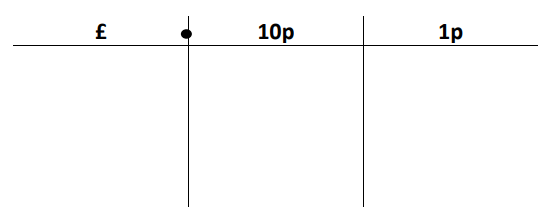 Play in Pairs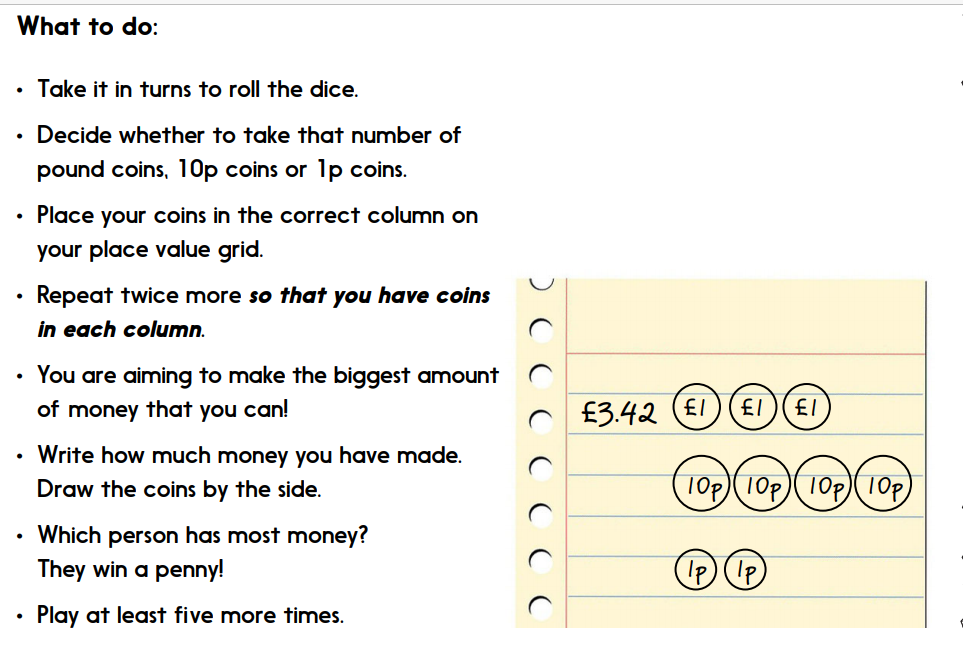 